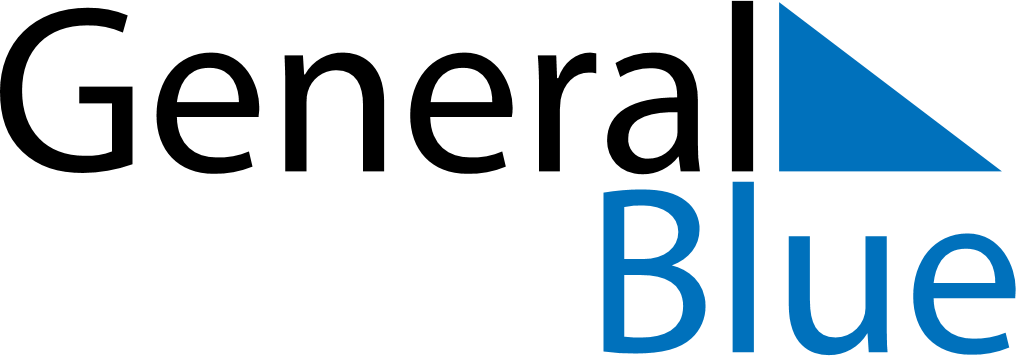 March 2018March 2018March 2018AnguillaAnguillaMONTUEWEDTHUFRISATSUN1234James Ronald Webster Day5678910111213141516171819202122232425262728293031Good Friday